毕节市教育局文件毕教发〔 2020〕25号毕节市教育局关于印发《毕节市2020年农村义务教育阶段学校
教师特设岗位计划招聘操作方案》的通知
各有关县（自治县、区）教育科技局，百里杜鹃管理区教育局：为做好我市2020年农村义务教育阶段学校教师特设岗位计 划（以下简称“特岗计划”）招聘工作，我局商市委机构编制委 员会办公室、市财政局、市人力资源和社会保障局同意，制定了 《毕节市2020年农村义务教育阶段学校教师特设岗位计划招聘 操作方案》（见附件），现印发给你们，请遵照执行。各县（自治县、区，以下简称县）教育科技局按照本操作方 案，制定本地“特岗计划”招聘工作操作方案，并于2020年6月25日前报市教育局，统一上报省教育厅备案。附件：毕节市2020年农村义务教育阶段学校教师特设岗位 计划招聘操作方案毕节市教育局2020年6月24日毕节市教育局办公室	2020年6月24日印发附件毕节市2020年农村义务教育阶段学校教师
特设岗位计划招聘操作方案根据《贵州省2020年农村义务教育阶段学校教师特设岗位 实施方案》，为做好我市2020年“特岗计划”招聘工作，特制定 本操作方案。一、	招聘数量2020年省安排“特岗计划”指标2105名在毕节市大方县等 8个县，其中国家“特岗计划”招聘1599名（含3名“硕师计 划，，毕业生，具体名单见附表1。）;县级“特岗计划”招聘506 名。（具体指标分配详见附表2。）二、	招聘条件（一）国家“特岗计划”招聘对象和条件政治素质好，热爱社会主义祖国，拥护党的各项方针、政 策，热爱教育事业，有强烈的事业心和责任感，品行端正，遵纪 守法，无不良行为记录。以普通高校全日制本科及以上应往届毕业生和普通高等 师范院校全日制专科应往届毕业生为主，年龄不超过30周岁（1990年6月30日后出生）。具备相应资格。包括以下两类人员:（1）	已取得相应学科类别教师资格证书的人员，教师资格 证书的任教学段、学科要符合招聘岗位要求（即报考小学岗位须 取得小学及以上与报考学科一致的教师资格；报考初中岗位须取 得初中及以上与报考学科一致的教师资格。下同）。（2）	暂未取得相应学科类别教师资格证书的人员，凡符合 教师资格考试报名条件和教师资格认定关于思想政治素质、普通 话水平、身体条件等要求的，可以报考。被录取后先上岗从事教 育教学相关工作，再参加考试并取得教师资格证书（实施“先上 岗、再考证”阶段性措施针对的是2020届高校毕业生以及2018、 2019届尚未落实工作单位的髙校毕业生）。针对在2017年以前（含2017年）的毕业生，现已经申请了教师资格认定但尚未取 得教师资格证书的报考人员，可暂时提供中国教师资格网已申请 认定教师资格且数据状态为确认通过的截图证明及符合办证条 件的主要佐证材料，原则上2020年9月1日前获得教师资格证。报考人员所学专业与报考岗位学科须一致或相近（参照教 育部公布的有关普通高等学校专业目录）。在编在岗教师（含2017、2018、2019年招聘录用并在聘 任期内的特岗教师）不得报考。参加过“大学生志愿服务西部计划”、有从教经历的志愿 者、参加过半年以上实习支教的师范院校毕业生和我省2020年 新冠肺炎疫情防控援鄂医务人员子女同等条件下优先聘用，资格 审查时需提供相关佐证材料。综合学科岗位限定符合报考条件的精准扶贫考生报考（详 细岗位指标见附表2）。报考时，不限定具体任教学科，但必须 是附表2中各学段教学计划开设的学科。（二）地方“特岗计划”招聘对象和条件具备相应资格。包括以下两类人员：（1）	已取得学前教育、幼儿教育教师资格证书的人员。（2）	暂未取得学前教育、幼儿教育教师资格证书的人员， 凡符合学前教育、幼儿教育教师资格考试报名条件和学前教育、 幼儿教育教师资格认定关于思想政治素质、普通话水平、身体条 件等要求的，可以报考。被录取后先上岗从事教育教学相关工作， 再参加考试并取得教师资格证书（实施“先上岗、再考证”阶段 性措施针对的是2020届高校毕业生以及2018. 2019届尚未落实 工作单位的高校毕业生）。针对在2017年以前（含2017年）的 毕业生，现已经申请了教师资格认定但尚未取得教师资格证书的 报考人员，可暂时提供中国教师资格网已申请认定教师资格且数 据状态为确认通过的截图证明及符合办证条件的主要佐证材料， 原则上2020年9月1日前获得教师资格证。大方县：大方县户籍（不含划归金海湖新区和百里杜鹃管理 区的乡镇），大专及以上学历，专业与报考学科一致，年龄不超 过30周岁（ 1990年6月30日后出生）。（详见大方县招聘方 案）黔西县：黔西县户籍（不含划归百里杜鹃管理区的乡镇）， 全日制普通高校大专及以上学历应往届毕业生，专业与报考学科 一致或相近，年龄不超过30周岁（ 1990年6月30日后出生）。（详见黔西县招聘方案）金沙县：金沙县户籍，全日制普通大中专学校应往届本、专 科、中专毕业生，专业与报考学科一致或相近，年龄不超过30 周岁（1990年6月30日后出生）。（详见金沙县招聘方案）织金县：织金县户籍、生源地属织金户籍或于2019年6月 1日以前迁入我县内至今，全日制中专（中职）及以上应往届毕业 生，专业与报考学科一致或相近，年龄不超过30周岁（ 1990年 6月30 H后出生）。（详见织金县招聘方案）纳雍县：纳雍县户籍，全日制中专（中职）及以上学历应往 届毕业生，专业与报考学科一致或相近，年龄不超过30周岁（ 1990年6月30日后出生）。（详见纳雍县招聘方案）威宁县：限威宁县户籍。取得威宁县户籍截止时间：2019 年12月31日，即2019年12月31日前取得威宁县户籍且未迁 往除毕业学校外的其它县区。全日制普通大中专（中职）学校应 往届本、专科、中专（中职）毕业生，专业与报考学科一致或相 近，年龄不超过30周岁（ 1990年6月30日后出生）。（详见 威宁县招聘方案）赫章县：赫章县户籍，全日制普通大中专学校应往届本、专 科、中专（中职）毕业生，专业与报考学科一致或相近，年龄不 超过30周岁（ 1990年6月30日后出生）。（详见赫章县招聘方案）百里杜鹃管理区：户籍不限，全日制普通高校本科应往届毕 业生，专业与报考学科一致或相近，年龄不超过30周岁（1990 年6月30日后出生）。（详见百里杜鹃管理区招聘方案）三、	招聘原则（一）	“特岗计划”采取公开招聘的方式，坚持“公开、公 平、自愿、择优”和“三定”（定县、定校、定岗）原则。（二）	要符合“特岗计划”教师招聘岗位要求，将特岗教师 安排在乡镇及以下农村义务教育学校村小、教学点、幼儿园。重 点向符合条件的易地扶贫搬迁安置点配建学校倾斜，对深度贫困 地区县的村小、教学点的教师补充需求充分予以满足，可根据需 要提高村小、教学点的特岗教师招聘比例。“硕师计划”毕业生 安排在农村乡（镇）初中（见附表1）。（三）	贫困地区设岗县要按照《省人力资源社会保障厅关于 加强和改进我省贫困地区事业单位人事管理有关工作的通知》（黔人社通〔2019〕202号）有关要求，对符合报考条件的建档 立卡贫困户和易地扶贫搬迁户家庭高校毕业生（以下简称“精准 扶贫考生”）招聘。（四）	“特岗计划”招聘的教师聘任期为三年，聘任期内特 岗教师纳入当地教师队伍管理。四、	招聘程序招聘采取网上报名-现场资格审查-笔试-面试-体检-签约- 到岗的程序进行。招聘工作时间段：2020年7月1日至202。年 8月28日。招聘符合报考条件（含国家“特岗计划”和地方“特岗计划”） 的普通高校全日制本科应往届毕业生和普通高等师范院校全日 制专科应往届毕业生，报考学科须与所学专业一致或相近。地方“特岗计划”按各县规定条件招聘。招聘考试分为笔试和面试，笔试由省统一组织。笔试的考务、 阅卷、成绩统计，以及面试、体检和录取等工作由毕节市教育局 负责组织。本次招聘报名采取网络报名方式进行，不设现场报名，不收 取报名费。符合报考条件的人员在规定的网上报名时间段内登录“贵州省特岗教师招聘报名系统（网址：117. 135. 237. 12: 8080 T 进行注册报名，报名成功后，须在系统上自行下载打印《贵州省 2020年农村义务教育阶段学校教师特设岗位计划招聘报名表》， 请报考人员认真核对报名信息，报名截止时间之后无法更改。报 考人员上传报名系统照片标准为1寸蓝底免冠照，图片质量不低 于150 x 200像素点，图片大小不得超过2MB。相关资讯查询： 省级层面可关注“贵州教育厅门户网”（http: //www. gzs jyt. gov. cn/ ）和贵州省教育厅唯一官方公众 号“贵州教育发布”（微信号：guizhou_edu）;毕节市招考资 讯请关注“毕节教育云”网站 （http://bjjyy.net/html/index.htnil）"公告窗口” 及微信号“毕节市教师发展中心” （bjsjsfzzx8224396 ）相关提示。（-）网上扌艮名网上报名时间：2020年7月1日9: 00至2020年7月3 日24： 00。（未在规定时间进行网上报名的，视为自动放弃应 聘处理）。报考人员注意事项：（1）	报考人员如实填报报名信息（含本人基本信息和报考 岗位信息等），应对在网上提交信息的真实性、准确性负责。凡 是弄虚作假或不符合招聘对象及条件的人员，在资格审查、笔试、 面试、聘用、培训等任何环节中一经发现并查实，一律取消资格, 所造成的后果由考生自行承担，并视情节轻重给予必要的处理， 同时追究有关人员的责任。（2）	报考人员只能选择一个设岗县的一个学科岗位进行报 名；不能用新、旧两个居民身份证同时报名，报名与考试使用的 居民身份证必须一致。（二）资格审查。资格审查贯穿整个招聘工作全过程，凡发现与招聘公告范围 和条件不符或弄虚作假的，将取消其进入下一环节资格，已被聘 用的，解除聘任合同。资格审查合格人员，设岗县须对其建立报 考档案（录用后，此档案将进入“特岗计划”教师个人档案）， 并将审查合格人员名单（含加盖公章的文本、Excel电子表格） 报所属市（州）教育局。资格审查时间及地点：2020年7月10日至2020年7月 13日,上午8: 30-12: 00,下午14: 30-17: 30o资格审查地点：毕 节市实验高中(毕节市洪山路)。符合本阶段报名条件的报考人员，完成“网上注册报名” 后，在“资格审查”时间内，携以下材料原件和复印件(复印件 由报名点留存)进行现场资格审查。“硕师计划”报考人员不需 在网上注册报名和到现场审核确认，但必须在县签约时到现场签 约(签约时再提供审核材料)。有效居民身份证(报考县有户籍要求的，须提供户籍 证明材料)。相应学科类别教师资格证书(暂未取得相应学科类别 教师资格证书的提供普通话水平测试二级乙等及以上等级证 书)。应届毕业生须提供普通高校毕业生就业推荐表或毕业 证书；往届毕业生须提供毕业证书。已婚人员报考，须同时提交县级及以上卫计部门出具 的“未违反计生政策法规”的证明。《贵州省2020年农村义务教育阶段学校教师特设岗位 招聘报名表》和本人近期1寸蓝底免冠照片3张。参加过“大学生志愿服务西部计划”、有从教经历的 志愿者、参加过半年以上实习支教的师范院校毕业生和我省202。 年新冠肺炎疫情防控援鄂医务人员子女同提供相关佐证材料。（7）	精准扶贫考生须提供县级扶贫办（移民局）出具的建 档立卡贫困户或易地扶贫搬迁户家庭证明材料。（8）	新冠疫情中高风险区入毕人员须持有绿色健康码及7 天内核酸检测阴性有效证明。（三）笔试各县（区）教育科技局需对资格审查合格人员名单进行汇总 审核，并对其参加笔试考试的准考证信息进行编排后填写《贵州 省2020年“特岗计划”教师招聘笔试信息统计表》（详见附表 3）,于2020年7月14日前以电子邮件形式报市教育局 （szk82294798）163. com）。资格审查合格人员于2020年7月26日后登录“贵州省特岗 教师招聘报名系统” （U7. 135. 237. 12: 8080 ）,根据网页上相 关提示打印准考证，并按准考证规定的时间和地点，携带准考证 和本人有效居民身份证（不含过期身份证、身份证复印件）参加 笔试。笔试时间：2020年8月1日上午9： 30至11： 30。笔试分值及内容：笔试每套题总分100分，内容为：（1 ）报考初中和小学学科岗位的（不分学段），专业知识 按语文、数学、英语、物理、地理、音乐、美术、体育、政史类、 生化类命题。其中报考政治、历史、思品、心理健康、特殊教育 学科的考生考政史类试题；报考生物、化学、科学学科的考生考 生化类试题；报考信息技术的考生考数学类试题；报考舞蹈学科 的考生考音乐类试题。专业知识70分，含高中（中师）至大学 阶段专业基础知识，以大学阶段知识为主。教师综合素质30分， 包括中小学教师职业道德修养基本要求、教育学和教育心理学基 础知识、2019年6月至2020年6月的国内时事政治。（2）	报考幼儿园教师岗位（含精准扶贫考生）的考学前教 育类试题。专业知识70分，主要为中等师范学校学前教育专业 所学知识；教师综合素质30分，包括幼儿园教师职业道德修养、 教育心理学基础知识、2019年6月至2020年6月的国内时事政 治。（3）	报考初中和小学综合学科岗位的精准扶贫考生考综合 类试题，主要为中小学教师职业道德修养基本要求、教育学和教 育心理学基础知识＞2019年6月至2020年6月的国内时事政治。笔试成绩公布时间：2020年8月8日至2020年8月10 日。报考人员可在“贵州省特岗教师招聘报名系统（网址： 117. 1 35. 237. 12: 8080 ）"查看本人笔试考试成绩。（四）面试面试时间：2020年8月11日至2020年8月13日。面试要求：报考县以招聘岗位数1： 4的比例，分报考学 段、学科按笔试综合成绩从高分到低分依次确定面试人员，并及 时公布（不足1： 4比例的全部进入面试）。每个岗位确定最后 1名面试人选时，存在笔试综合成绩相同者，一并纳入面试人选。 面试考核内容以教师思想政治素质、道德品质修养、所报考岗位 的学科专业知识、语言表达能力、仪表举止、试讲试教等为主， 采用现场打分方式进行。面试总分为100分，面试的具体办法及 评分标准见届时毕节市教育局公布的面试方案。（五）	体检体检时间：2020年8月17日至2020年8月19日。体检要求：参加体检人员数与设岗数的比例为1： 1.5。按照笔试成绩占40%、面试成绩占60%计算考试总成绩（考试总 成绩按10。分计算，即“考试总成绩=笔试成绩x 40% +面试成 绩x60%” ）,从高分到低分确定参加体检人员，总成绩相同的, 满足优先录取条件的进入体检，均不满足优先聘用条件的以面试 成绩高低确定体检人员。体检的具体时间、地点及要求见届时毕 节市教育局公布的工作方案。体检费用由报考人员承担。对体检 不合格的，不得聘用。空缺的名额，可以按总成绩高分到低分排 名顺序依次递补。（六）	公布名单与签约上岗。公布名单：经体检合格、入职审查合格、公示无异议且岗 前培训合格后，由报考县公布聘用人员名单，统一办理聘任等相 关手续。签订聘任合同：各设岗县教育行政部门要按照公办教师的 聘用办法，与聘用人员签订聘任合同，合同中应按照（人社部发〔 2020〕24号）文件相关规定明确规定双方的权利和义务。并 由设岗县教育行政部门统一派遣到设岗学校上岗任教。受聘教师 必须服从统一安排，若在规定时间内不报到或不服从安排者，视 为自动放弃。空缺的名额，可以按规定依次递补聘用或者调剂计 划。签约时间为2020年8月27日前，具体地点及要求见届时市 教育局公布的工作方案。被录取人员（含“硕师计划”毕业生）须在我市规定的签约 时间内与“特岗计划”实施县签订聘任合同。“硕师计划”毕业 生在签订聘任合同时，须提交“现场审核确认”规定的有关材料。 凡未在规定时间内签订聘任合同的“硕师计划”毕业生，视为放 弃“特岗计划”和“硕师计划”录取资格。五'岗前培训和报到已签订聘任合同书的人员（含“硕师计划”毕业生），须于 秋季开学前参加岗前培训。具体培训时间、地点及要求见届时公 布的工作安排，培训合格后，由录取县教育科技局发给《2020 年特岗教师报到证》，被录取人员须持《2020年特岗教师报到 证》，按“特岗计划”实施县的规定时间报到，逾期不到者视为 自动放弃录取资格，“特岗计划”实施县可依据聘用合同追究其 有关责任。六、工作要求（一）各县教育科技局必须确保完成今年的招聘任务，招聘 过程中，如有签约后不到岗的，须按本操作方案及时补录，各县 要在特岗教师到岗后及时为其缴纳五险一金（参加工作时间以实 际缴纳社保的时间为准）。报考人员必须对提供的证件、证明材料及个人有关信 息的真实性负责。招聘过程中，如发现有下列情况之一的，招聘 单位可以取消其报考资格、直至解除合同。有犯罪前科、被司法机关确定为犯罪嫌疑人或有其他严 重违法违纪行为的。填报虚假报名信息、伪造有关证件、证明材料或有其他 弄虚作假行为的。有其他不符合报考条件的。特岗教师招聘的相关信息将及时公布在贵州省教育厅 唯一官方公众号“贵州教育发布” (guizhou-edu ),毕节市特 岗.教师相关招聘信息同时发布在“毕节教育云”网站 (http://bjjy.gov.cn) “公告窗口”及微信号“毕节市教师发展中心” (bjsjsfzzx8224396 )。报考人员应随时关注网上相关 信息，同时须保持通讯畅通。有关咨询电话省教育厅教师工作处：0851-85280302毕节市教育局师资科：0857-8224396 8229479大方县教育科技局政工股：0857 - 5252863黔西县教育科技局人事股：0857 - 4241930金沙县教育科技局人事股：0857 - 7221239织金县教育科技局人事股：0857 - 2194005纳雍县教育科技局人事股：0857—3536723威宁县教育科技局“特岗”办：0857 - 6226823赫章县教育科技局政工股：0857 - 3222369百里杜鹃教育局人事股：0857-4631148报名系统故障及咨询电话：陈老师13297924424 七' 监督投诉报考人员如发现招聘过程中有违规违纪现象，可向省、市、 县有关部门投诉。附表：1.贵州省2020年硕师计划与特岗计划结合实施推荐 人员名单（毕节市）毕节市2020年“特岗计划”教师招聘计划表（含“硕师计划”人员）贵州省2020年“特岗计划”教师招聘笔试信息统 计表贵州省2020年（中央或地方）“特岗计划”教师 招聘工作统计表贵州省2020年硕师计划与特岗计划结合实施
推荐人员名单（毕节市）毕节市2020年“特岗计划”教师招聘计划表（含“硕师计划”人员）贵州省2020年“特岗计划”教师招聘笔试信息统计表贵州省2020年（中央或地方）“特岗计划”教师招聘工作统计表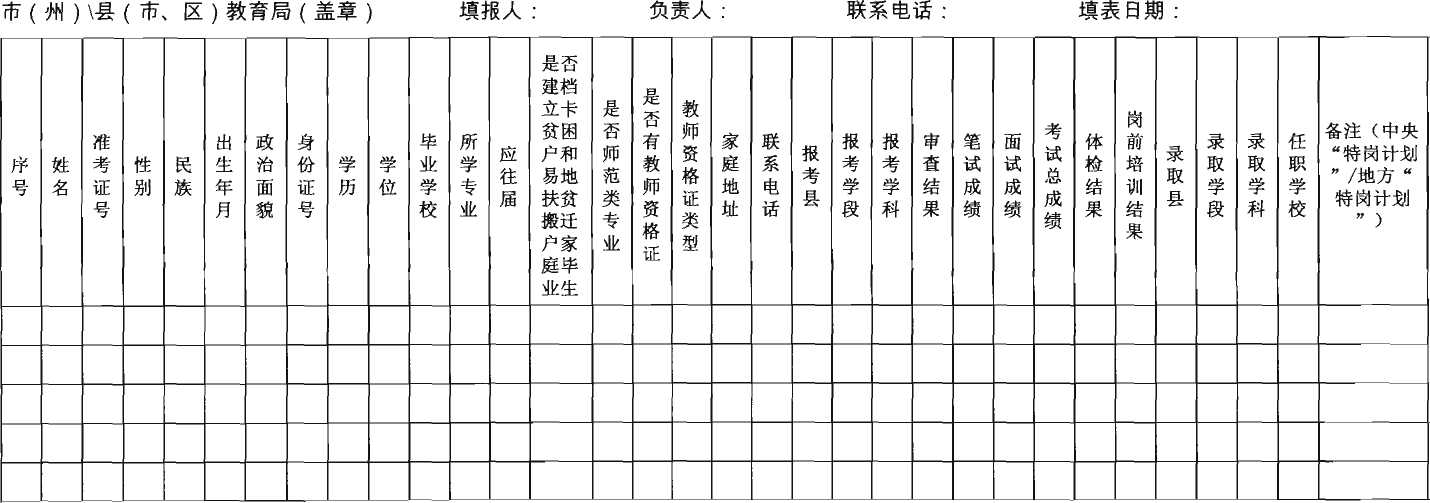 说明：1.此表须用Microsoft Exce 1电子表格制作。2.此表为“特岗”招聘过程中各类报表的基表，招聘过程中，考生的各项数据须陆续填入此表。上 报各类报表时，请更换表头名称，表内栏目如有不需要的，只能隐藏，不能删除。如需增加项目，只能加在此表的最右边。3.“体检结果”栏壊合格 或不合格。—20 —序号姓名性别毕业学校研究生拟读专业推荐县初中任教学科1赵甜甜女贵州大学学科教学（语文）织金县语文5赵明兰女贵州大学学科教学（英语）大方县英语15肖胶梅女贵州大学学科教学（地理）纳雍县地理序号县名中央“特 岗计划” 教师招聘 计划数总计学段中央“特岗计划”教师招聘计划数中央“特岗计划”教师招聘计划数中央“特岗计划”教师招聘计划数中央“特岗计划”教师招聘计划数中央“特岗计划”教师招聘计划数中央“特岗计划”教师招聘计划数中央“特岗计划”教师招聘计划数中央“特岗计划”教师招聘计划数中央“特岗计划”教师招聘计划数中央“特岗计划”教师招聘计划数中央“特岗计划”教师招聘计划数中央“特岗计划”教师招聘计划数中央“特岗计划”教师招聘计划数中央“特岗计划”教师招聘计划数中央“特岗计划”教师招聘计划数中央“特岗计划”教师招聘计划数中央“特岗计划”教师招聘计划数中央“特岗计划”教师招聘计划数“硕师计 划”人员 学科岗位地方“特岗计 划”教师招聘计划地方“特岗计 划”教师招聘计划序号县名中央“特 岗计划” 教师招聘 计划数总计学段小计语文数学英语物理化学生物地理历史政治音乐体育美术信息技 术科学心理健 康综合其他“硕师计 划”人员 学科岗位幼儿园综合1大方县120初中15331221111 （英语）2911大方县120小学1053016111198934132912黔西30初中6822黔西30小学309844416823金沙县200初中72141310833635131114913金沙县200小学1285136166961214914织金县216初中70101112743222242171 （语文）4954织金县216小学1463332301015101154955纳棄县360初中170171727101087669991055141 （地理）8915纳棄县360小学1902625302018201065308916威宁县475初中1252014201055535520535135156威宁县475小学35045324520454535251543135157赫章县150初中84121811134432423210054557赫章县150小学66201013000000233320104558百里杜鹃48初中101121111111118百里杜鹃48小学3814776211111毕节市毕节市1599初中546777783512924231723203918165734347531毕节市毕节市1599小学105322816615200000201041058749289102347531姓名准考证号身份证号考试时间考试地点考场号座位号考试地址考场须知（可以增加内容）1、须确认本人信息准确无误，否则后果自负。2、	考生须同时持准考证和身份证考试。3、	开始考试30分钟后，不得进场考试。4、开考2小时后方可交卷离开考场。1、须确认本人信息准确无误，否则后果自负。2、	考生须同时持准考证和身份证考试。3、	开始考试30分钟后，不得进场考试。4、开考2小时后方可交卷离开考场。1、须确认本人信息准确无误，否则后果自负。2、	考生须同时持准考证和身份证考试。3、	开始考试30分钟后，不得进场考试。4、开考2小时后方可交卷离开考场。1、须确认本人信息准确无误，否则后果自负。2、	考生须同时持准考证和身份证考试。3、	开始考试30分钟后，不得进场考试。4、开考2小时后方可交卷离开考场。1、须确认本人信息准确无误，否则后果自负。2、	考生须同时持准考证和身份证考试。3、	开始考试30分钟后，不得进场考试。4、开考2小时后方可交卷离开考场。